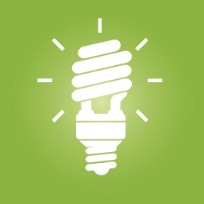 Ideenplaner[Ziel][Name][Name][Name][Fazit][Idee 1 Kopfzeile]Wenn Sie bereit zum Schreiben sind, markieren Sie eine Textzeile, und beginnen Sie mit der Eingabe, um sie durch eigenen Text zu ersetzen.Möchten Sie das Aussehen dieser Tabelle ändern? Wählen Sie unter "Tabellentools" auf der Registerkarte "Entwurf" eine andere Formatvorlage aus.[Idee 1 Text][Idee 1 Fazit][Idee 2 Kopfzeile][Idee 2 Text][Idee 2 Text][Idee 2 Text][Idee 2 Fazit]